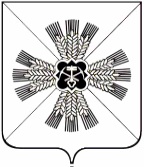 КЕМЕРОВСКАЯ ОБЛАСТЬАДМИНИСТРАЦИЯ ПРОМЫШЛЕННОВСКОГО МУНИЦИПАЛЬНОГО ОКРУГАПОСТАНОВЛЕНИЕ       от «27»   октября 2021 г. №  1792-Ппгт. ПромышленнаяО внесении изменений в постановление администрации Промышленновского муниципального округа от 23.11.2017 № 1308-П                 «О создании комиссии по повышению устойчивости функционирования организаций в военное время и в чрезвычайных ситуациях на территории Промышленновского муниципального округа» (в реакции постановлений от 10.09.2019 № 1070-П, от 10.02.2020 № 300-П)В соответствии с постановлением Правительства Кемеровской области - Кузбасса от 22.01.2020 № 21 «О внесении изменений в постановление Коллегии Администрации Кемеровской области от 30.08.2017 № 463 «О повышении устойчивости функционирования организаций при военных конфликтах или вследствие этих конфликтов, а также при чрезвычайных ситуациях природного и техногенного характера»:1. Внести изменения в постановление администрации Промышленновского муниципального округа от 23.11.2017 № 1308-П          «О создании комиссии по повышению устойчивости функционирования организаций в военное время и в чрезвычайных ситуациях на территории Промышленновского муниципального округа» (в реакции постановлений от 10.09.2019 № 1070-П, от 10.02.2020 № 300-П):1.1. Реестр организаций, необходимых для выживания населения Промышленновского муниципального округа при военных конфликтах или вследствие этих конфликтов, а также при чрезвычайных ситуациях природного и техногенного характера утвердить в редакции согласно приложению к настоящему постановлению.2. Настоящее постановление подлежит размещению на официальном сайте администрации Промышленновского муниципального округа в сети Интернет.3. Контроль за исполнением настоящего постановления возложить на первого заместителя главы Промышленновского муниципального округа                          С.А. Федарюк.4. Постановление вступает в силу со дня подписания.Исп. К.В. ДзалбоТел. 7-20-05постановление от «        »                                 г. №            __	                                                       страница 2УТВЕРЖДЕНпостановлениемадминистрации Промышленновского муниципального округа          от                        № _________Реестрорганизаций, необходимых для выживания населения Промышленновского муниципального округа при военных конфликтах или вследствие этих конфликтов, а также при чрезвычайных ситуациях природного и техногенного характераГлава Промышленновского муниципального округаД.П. Ильин№ п/пНаименование организации (учреждения)Юридический адрес расположения организации (учреждения)Фактический адрес расположения организации (учреждения)Примечание1223344551. Медицинское обеспечение1. Медицинское обеспечение1. Медицинское обеспечение1. Медицинское обеспечение1. Медицинское обеспечение1. Медицинское обеспечение1. Медицинское обеспечение1. Медицинское обеспечение1. Медицинское обеспечение1.ГБУЗ «Промышленновская районная больница»ГБУЗ «Промышленновская районная больница»652380, Кемеровская область - Кузбасс, Промышленновский район, пгт. Промышленная, ул. Н.Островского, д. 78652380, Кемеровская область - Кузбасс, Промышленновский район, пгт. Промышленная, ул. Н.Островского, д. 78652380, Кемеровская область - Кузбасс, Промышленновский район, пгт. Промышленная, ул. Н.Островского, д. 78652380, Кемеровская область - Кузбасс, Промышленновский район, пгт. Промышленная, ул. Н.Островского, д. 782. Обеспечение водой2. Обеспечение водой2. Обеспечение водой2. Обеспечение водой2. Обеспечение водой2. Обеспечение водой2. Обеспечение водой2. Обеспечение водой2. Обеспечение водой2.1. Добыча воды для удовлетворения потребностей населения2.1. Добыча воды для удовлетворения потребностей населения2.1. Добыча воды для удовлетворения потребностей населения2.1. Добыча воды для удовлетворения потребностей населения2.1. Добыча воды для удовлетворения потребностей населения2.1. Добыча воды для удовлетворения потребностей населения2.1. Добыча воды для удовлетворения потребностей населения2.1. Добыча воды для удовлетворения потребностей населения2.1. Добыча воды для удовлетворения потребностей населения1.ООО «Промышленновские коммунальные системы»ООО «Промышленновские коммунальные системы»652380, Кемеровская область - Кузбасс, Промышленновский район, пгт. Промышленная, ул. Тельмана, д. 13652380, Кемеровская область - Кузбасс, Промышленновский район, пгт. Промышленная, ул. Тельмана, д. 13652380, Кемеровская область - Кузбасс, Промышленновский район, пгт. Промышленная, ул. Тельмана, д. 13652380, Кемеровская область - Кузбасс, Промышленновский район, пгт. Промышленная, ул. Тельмана, д. 132.2. Очистка воды для удовлетворения потребностей населения2.2. Очистка воды для удовлетворения потребностей населения2.2. Очистка воды для удовлетворения потребностей населения2.2. Очистка воды для удовлетворения потребностей населения2.2. Очистка воды для удовлетворения потребностей населения2.2. Очистка воды для удовлетворения потребностей населения2.2. Очистка воды для удовлетворения потребностей населения2.2. Очистка воды для удовлетворения потребностей населения2.2. Очистка воды для удовлетворения потребностей населения2.ООО «Промышленновские коммунальные системы»ООО «Промышленновские коммунальные системы»652380, Кемеровская область - Кузбасс, Промышленновский район, пгт. Промышленная, ул. Тельмана, д. 13652380, Кемеровская область - Кузбасс, Промышленновский район, пгт. Промышленная, ул. Тельмана, д. 13652380, Кемеровская область - Кузбасс, Промышленновский район, пгт. Промышленная, ул. Тельмана, д. 13652380, Кемеровская область - Кузбасс, Промышленновский район, пгт. Промышленная, ул. Тельмана, д. 131.Насосно-фильтровальная станцияНасосно-фильтровальная станция652380, Кемеровская область - Кузбасс, Промышленновский район, пгт. Промышленная, ул. Лесная, д. 13652380, Кемеровская область - Кузбасс, Промышленновский район, пгт. Промышленная, ул. Лесная, д. 13652380, Кемеровская область - Кузбасс, Промышленновский район, пгт. Промышленная, ул. Лесная, д. 13652380, Кемеровская область - Кузбасс, Промышленновский район, пгт. Промышленная, ул. Лесная, д. 132.Насосно-фильтровальная станцияНасосно-фильтровальная станция652380, Кемеровская область - Кузбасс, Промышленновский район, п. Плотниково, ул. Юбилейная, б/н652380, Кемеровская область - Кузбасс, Промышленновский район, п. Плотниково, ул. Юбилейная, б/н652380, Кемеровская область - Кузбасс, Промышленновский район, п. Плотниково, ул. Юбилейная, б/н652380, Кемеровская область - Кузбасс, Промышленновский район, п. Плотниково, ул. Юбилейная, б/н2.3. Хранение воды для удовлетворения потребностей населения2.3. Хранение воды для удовлетворения потребностей населения2.3. Хранение воды для удовлетворения потребностей населения2.3. Хранение воды для удовлетворения потребностей населения2.3. Хранение воды для удовлетворения потребностей населения2.3. Хранение воды для удовлетворения потребностей населения2.3. Хранение воды для удовлетворения потребностей населения2.3. Хранение воды для удовлетворения потребностей населения2.3. Хранение воды для удовлетворения потребностей населения1.ООО «Промышленновские коммунальные системы»ООО «Промышленновские коммунальные системы»652380, Кемеровская область - Кузбасс, Промышленновский район, пгт. Промышленная, ул. Тельмана, д. 13652380, Кемеровская область - Кузбасс, Промышленновский район, пгт. Промышленная, ул. Тельмана, д. 13652380, Кемеровская область - Кузбасс, Промышленновский район, пгт. Промышленная, ул. Тельмана, д. 13652380, Кемеровская область - Кузбасс, Промышленновский район, пгт. Промышленная, ул. Тельмана, д. 132.4. Восполнение запасов воды для удовлетворения потребностей населения2.4. Восполнение запасов воды для удовлетворения потребностей населения2.4. Восполнение запасов воды для удовлетворения потребностей населения2.4. Восполнение запасов воды для удовлетворения потребностей населения2.4. Восполнение запасов воды для удовлетворения потребностей населения2.4. Восполнение запасов воды для удовлетворения потребностей населения2.4. Восполнение запасов воды для удовлетворения потребностей населения2.4. Восполнение запасов воды для удовлетворения потребностей населения2.4. Восполнение запасов воды для удовлетворения потребностей населения1.ООО «Промышленновские коммунальные системы»ООО «Промышленновские коммунальные системы»652380, Кемеровская область - Кузбасс, Промышленновский район, пгт. Промышленная, ул. Тельмана, д. 13652380, Кемеровская область - Кузбасс, Промышленновский район, пгт. Промышленная, ул. Тельмана, д. 13652380, Кемеровская область - Кузбасс, Промышленновский район, пгт. Промышленная, ул. Тельмана, д. 13652380, Кемеровская область - Кузбасс, Промышленновский район, пгт. Промышленная, ул. Тельмана, д. 132.5. Транспортирование и распределение воды для удовлетворения потребностей населения2.5. Транспортирование и распределение воды для удовлетворения потребностей населения2.5. Транспортирование и распределение воды для удовлетворения потребностей населения2.5. Транспортирование и распределение воды для удовлетворения потребностей населения2.5. Транспортирование и распределение воды для удовлетворения потребностей населения2.5. Транспортирование и распределение воды для удовлетворения потребностей населения2.5. Транспортирование и распределение воды для удовлетворения потребностей населения2.5. Транспортирование и распределение воды для удовлетворения потребностей населения2.5. Транспортирование и распределение воды для удовлетворения потребностей населения1.ООО «Промышленновские коммунальные системы»ООО «Промышленновские коммунальные системы»652380, Кемеровская область - Кузбасс, Промышленновский район, пгт. Промышленная, ул. Тельмана, д. 13652380, Кемеровская область - Кузбасс, Промышленновский район, пгт. Промышленная, ул. Тельмана, д. 13652380, Кемеровская область - Кузбасс, Промышленновский район, пгт. Промышленная, ул. Тельмана, д. 13652380, Кемеровская область - Кузбасс, Промышленновский район, пгт. Промышленная, ул. Тельмана, д. 133. Обеспечение продуктами питания3. Обеспечение продуктами питания3. Обеспечение продуктами питания3. Обеспечение продуктами питания3. Обеспечение продуктами питания3. Обеспечение продуктами питания3. Обеспечение продуктами питания3. Обеспечение продуктами питания3. Обеспечение продуктами питания3.1. Производство продуктов питания для удовлетворения потребностей населения3.1. Производство продуктов питания для удовлетворения потребностей населения3.1. Производство продуктов питания для удовлетворения потребностей населения3.1. Производство продуктов питания для удовлетворения потребностей населения3.1. Производство продуктов питания для удовлетворения потребностей населения3.1. Производство продуктов питания для удовлетворения потребностей населения3.1. Производство продуктов питания для удовлетворения потребностей населения3.1. Производство продуктов питания для удовлетворения потребностей населения3.1. Производство продуктов питания для удовлетворения потребностей населения1.ООО «Деревенский молочный завод»ООО «Деревенский молочный завод»630005, Новосибирская область, 
г. Новосибирск, ул. Некрасова, д. 5, офис 807630005, Новосибирская область, 
г. Новосибирск, ул. Некрасова, д. 5, офис 807652380, Кемеровская область - Кузбасс, Промышленновский район пгт. Промышленная, ул. Коммунистическая, д. 47652380, Кемеровская область - Кузбасс, Промышленновский район пгт. Промышленная, ул. Коммунистическая, д. 474. Обеспечение жильем4. Обеспечение жильем4. Обеспечение жильем4. Обеспечение жильем4. Обеспечение жильем4. Обеспечение жильем4. Обеспечение жильем4. Обеспечение жильем4. Обеспечение жильем4.1. Развертывание и сооружение временных жилищ (палаток, юрт, землянок, сборных или передвижных домов и т.п.)4.1. Развертывание и сооружение временных жилищ (палаток, юрт, землянок, сборных или передвижных домов и т.п.)4.1. Развертывание и сооружение временных жилищ (палаток, юрт, землянок, сборных или передвижных домов и т.п.)4.1. Развертывание и сооружение временных жилищ (палаток, юрт, землянок, сборных или передвижных домов и т.п.)4.1. Развертывание и сооружение временных жилищ (палаток, юрт, землянок, сборных или передвижных домов и т.п.)4.1. Развертывание и сооружение временных жилищ (палаток, юрт, землянок, сборных или передвижных домов и т.п.)4.1. Развертывание и сооружение временных жилищ (палаток, юрт, землянок, сборных или передвижных домов и т.п.)4.1. Развертывание и сооружение временных жилищ (палаток, юрт, землянок, сборных или передвижных домов и т.п.)4.1. Развертывание и сооружение временных жилищ (палаток, юрт, землянок, сборных или передвижных домов и т.п.)1.ООО «Санаторий Танай»ООО «Санаторий Танай»652395, Кемеровская область - Кузбасс, Промышленновский район, с. Ваганово, ул. Центральная, д. 20652395, Кемеровская область - Кузбасс, Промышленновский район, с. Ваганово, ул. Центральная, д. 20652395, Кемеровская область - Кузбасс, Промышленновский район, с. Ваганово, ул. Центральная, д. 20652395, Кемеровская область - Кузбасс, Промышленновский район, с. Ваганово, ул. Центральная, д. 205. Обеспечение коммунально-бытовыми услугами5. Обеспечение коммунально-бытовыми услугами5. Обеспечение коммунально-бытовыми услугами5. Обеспечение коммунально-бытовыми услугами5. Обеспечение коммунально-бытовыми услугами5. Обеспечение коммунально-бытовыми услугами5. Обеспечение коммунально-бытовыми услугами5. Обеспечение коммунально-бытовыми услугами5. Обеспечение коммунально-бытовыми услугами5.1.Удовлетворение  минимальных потребностей населения в тепле5.1.Удовлетворение  минимальных потребностей населения в тепле5.1.Удовлетворение  минимальных потребностей населения в тепле5.1.Удовлетворение  минимальных потребностей населения в тепле5.1.Удовлетворение  минимальных потребностей населения в тепле5.1.Удовлетворение  минимальных потребностей населения в тепле5.1.Удовлетворение  минимальных потребностей населения в тепле5.1.Удовлетворение  минимальных потребностей населения в тепле5.1.Удовлетворение  минимальных потребностей населения в тепле1.ООО «Промышленновские коммунальные системы»ООО «Промышленновские коммунальные системы»652380, Кемеровская область - Кузбасс, Промышленновский район, пгт. Промышленная, ул. Тельмана, д. 13652380, Кемеровская область - Кузбасс, Промышленновский район, пгт. Промышленная, ул. Тельмана, д. 13652380, Кемеровская область - Кузбасс, Промышленновский район, пгт. Промышленная, ул. Тельмана, д. 13652380, Кемеровская область - Кузбасс, Промышленновский район, пгт. Промышленная, ул. Тельмана, д. 135.2. Удовлетворение  минимальных потребностей населения в освещении5.2. Удовлетворение  минимальных потребностей населения в освещении5.2. Удовлетворение  минимальных потребностей населения в освещении5.2. Удовлетворение  минимальных потребностей населения в освещении5.2. Удовлетворение  минимальных потребностей населения в освещении5.2. Удовлетворение  минимальных потребностей населения в освещении5.2. Удовлетворение  минимальных потребностей населения в освещении5.2. Удовлетворение  минимальных потребностей населения в освещении5.2. Удовлетворение  минимальных потребностей населения в освещении1.Филиал ПАО «МРСК Сибири» - «Кузбассэнерго – РЭС» Промышленновский РЭСФилиал ПАО «МРСК Сибири» - «Кузбассэнерго – РЭС» Промышленновский РЭС650991, Кемеровская область - Кузбасс, г. Кемерово, ул. Н. Островского, д. 11650991, Кемеровская область - Кузбасс, г. Кемерово, ул. Н. Островского, д. 11652380, Кемеровская область - Кузбасс, Промышленновский район, пгт. Промышленная,ул. Садовая, д. 7652380, Кемеровская область - Кузбасс, Промышленновский район, пгт. Промышленная,ул. Садовая, д. 72.ООО «Кузбасская энергосетевая компания» филиал  «Энергосеть пгт. Промышленная»ООО «Кузбасская энергосетевая компания» филиал  «Энергосеть пгт. Промышленная»650000, Кемеровская область, г. Кемерово, ул. Н. Островского, д. 32, офис 209650000, Кемеровская область, г. Кемерово, ул. Н. Островского, д. 32, офис 209652380, Кемеровская область,                     пгт. Промышленная,    ул. Линейная, д. 2652380, Кемеровская область,                     пгт. Промышленная,    ул. Линейная, д. 25.3. Удовлетворение минимальных потребностей населения в банно-прачечных услугах5.3. Удовлетворение минимальных потребностей населения в банно-прачечных услугах5.3. Удовлетворение минимальных потребностей населения в банно-прачечных услугах5.3. Удовлетворение минимальных потребностей населения в банно-прачечных услугах5.3. Удовлетворение минимальных потребностей населения в банно-прачечных услугах5.3. Удовлетворение минимальных потребностей населения в банно-прачечных услугах5.3. Удовлетворение минимальных потребностей населения в банно-прачечных услугах5.3. Удовлетворение минимальных потребностей населения в банно-прачечных услугах5.3. Удовлетворение минимальных потребностей населения в банно-прачечных услугах1.«Баня на Тельмана»ИП Исенов Сагнай Кажигалеевич«Баня на Тельмана»ИП Исенов Сагнай Кажигалеевич652380, Кемеровская область - Кузбасс, Промышленновский район, пгт. Промышленная, ул. Тельмана, д. 16652380, Кемеровская область - Кузбасс, Промышленновский район, пгт. Промышленная, ул. Тельмана, д. 16652380, Кемеровская область - Кузбасс, Промышленновский район, пгт. Промышленная, ул. Тельмана, д. 16652380, Кемеровская область - Кузбасс, Промышленновский район, пгт. Промышленная, ул. Тельмана, д. 165.4. Удаление нечистот и бытовых отходов на жилой территории5.4. Удаление нечистот и бытовых отходов на жилой территории5.4. Удаление нечистот и бытовых отходов на жилой территории5.4. Удаление нечистот и бытовых отходов на жилой территории5.4. Удаление нечистот и бытовых отходов на жилой территории5.4. Удаление нечистот и бытовых отходов на жилой территории5.4. Удаление нечистот и бытовых отходов на жилой территории5.4. Удаление нечистот и бытовых отходов на жилой территории5.4. Удаление нечистот и бытовых отходов на жилой территории1.ООО «Промышленновские коммунальные системы»ООО «Промышленновские коммунальные системы»652380, Кемеровская область - Кузбасс, Промышленновский район, пгт. Промышленная, ул. Тельмана, д. 13652380, Кемеровская область - Кузбасс, Промышленновский район, пгт. Промышленная, ул. Тельмана, д. 13652380, Кемеровская область - Кузбасс, Промышленновский район, пгт. Промышленная, ул. Тельмана, д. 13652380, Кемеровская область - Кузбасс, Промышленновский район, пгт. Промышленная, ул. Тельмана, д. 132.ООО «Чистый Город Кемерово»ООО «Чистый Город Кемерово»650036, Кемеровская область - Кузбасс, г. Кемерово, ул. Мирная, д. 9, офис 110650036, Кемеровская область - Кузбасс, г. Кемерово, ул. Мирная, д. 9, офис 110652380, Кемеровская область - Кузбасс, Промышленновский район, пгт. Промышленная, ул. Кооперативная, д. 4, офис 35652380, Кемеровская область - Кузбасс, Промышленновский район, пгт. Промышленная, ул. Кооперативная, д. 4, офис 356. Обеспечение предметами первой необходимости6. Обеспечение предметами первой необходимости6. Обеспечение предметами первой необходимости6. Обеспечение предметами первой необходимости6. Обеспечение предметами первой необходимости6. Обеспечение предметами первой необходимости6. Обеспечение предметами первой необходимости6. Обеспечение предметами первой необходимости6. Обеспечение предметами первой необходимости------6.1. Удовлетворение потребностей населения в одежде6.1. Удовлетворение потребностей населения в одежде6.1. Удовлетворение потребностей населения в одежде6.1. Удовлетворение потребностей населения в одежде6.1. Удовлетворение потребностей населения в одежде6.1. Удовлетворение потребностей населения в одежде6.1. Удовлетворение потребностей населения в одежде6.1. Удовлетворение потребностей населения в одежде6.1. Удовлетворение потребностей населения в одежде------6.2. Удовлетворение потребностей населения в обуви6.2. Удовлетворение потребностей населения в обуви6.2. Удовлетворение потребностей населения в обуви6.2. Удовлетворение потребностей населения в обуви6.2. Удовлетворение потребностей населения в обуви6.2. Удовлетворение потребностей населения в обуви6.2. Удовлетворение потребностей населения в обуви6.2. Удовлетворение потребностей населения в обуви6.2. Удовлетворение потребностей населения в обуви------6.3. Удовлетворение потребностей населения в постельных принадлежностях6.3. Удовлетворение потребностей населения в постельных принадлежностях6.3. Удовлетворение потребностей населения в постельных принадлежностях6.3. Удовлетворение потребностей населения в постельных принадлежностях6.3. Удовлетворение потребностей населения в постельных принадлежностях6.3. Удовлетворение потребностей населения в постельных принадлежностях6.3. Удовлетворение потребностей населения в постельных принадлежностях6.3. Удовлетворение потребностей населения в постельных принадлежностях6.3. Удовлетворение потребностей населения в постельных принадлежностях------6.4. Удовлетворение потребностей населения в простейшей бытовой посуде6.4. Удовлетворение потребностей населения в простейшей бытовой посуде6.4. Удовлетворение потребностей населения в простейшей бытовой посуде6.4. Удовлетворение потребностей населения в простейшей бытовой посуде6.4. Удовлетворение потребностей населения в простейшей бытовой посуде6.4. Удовлетворение потребностей населения в простейшей бытовой посуде6.4. Удовлетворение потребностей населения в простейшей бытовой посуде6.4. Удовлетворение потребностей населения в простейшей бытовой посуде6.4. Удовлетворение потребностей населения в простейшей бытовой посуде1.ООО «Рупак»ООО «Рупак»652380, Кемеровская область - Кузбасс, Промышленновский район, пгт. Промышленная, ул. Линейная, д. 19, корпус а/6652380, Кемеровская область - Кузбасс, Промышленновский район, пгт. Промышленная, ул. Линейная, д. 19, корпус а/6652380, Кемеровская область - Кузбасс, Промышленновский район, пгт. Промышленная, ул. Линейная, д. 19, корпус а/6652380, Кемеровская область - Кузбасс, Промышленновский район, пгт. Промышленная, ул. Линейная, д. 19, корпус а/66.5. Удовлетворение потребностей населения в моющих средствах6.5. Удовлетворение потребностей населения в моющих средствах6.5. Удовлетворение потребностей населения в моющих средствах6.5. Удовлетворение потребностей населения в моющих средствах6.5. Удовлетворение потребностей населения в моющих средствах6.5. Удовлетворение потребностей населения в моющих средствах6.5. Удовлетворение потребностей населения в моющих средствах6.5. Удовлетворение потребностей населения в моющих средствах6.5. Удовлетворение потребностей населения в моющих средствах------Первый заместитель главыПромышленновского муниципального округа                                       С.А. Федарюк